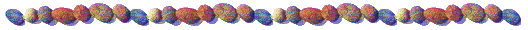 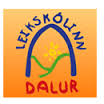 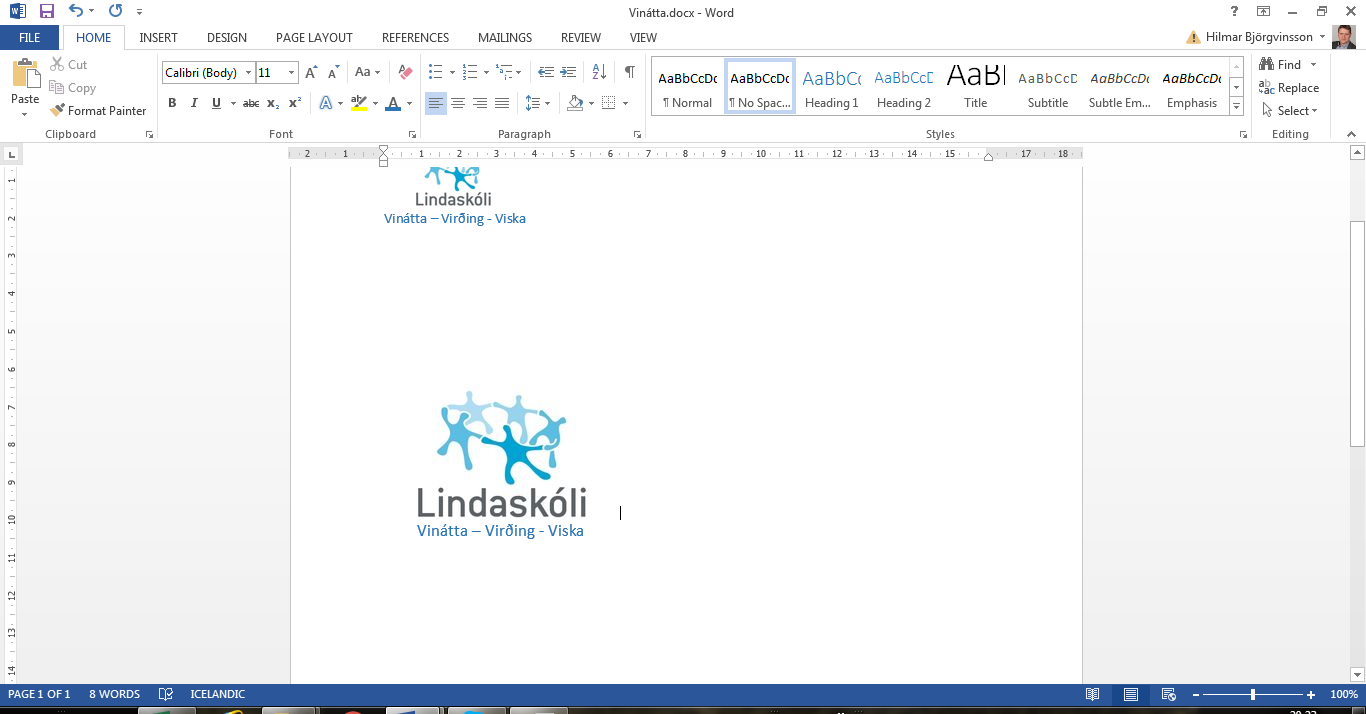 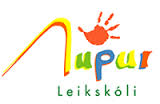 Samstarf Lindaskóla, leikskólanna Dals og NúpsSkólaárið 2021-2022 Á Dal eru 21 barn fædd 2016Gulur hópur:   	8 börn Rauður hópur: 13 börnÁ Núpi eru 23 börn fædd 2016					Brekka: 	11 börn					Höfði: 		12 börnÍ Lindaskóla eru 45 börn í 1.LSS fædd 2015 					Þríhyrningur: 	15 börnHringur: 	15börnFerningur:	15 börnAðstaða í DemantabæStofa 313 á 1. hæð tilheyrir Frístundinni Demantabæ, stofan er til afnota fyrir leikskólana alla morgna vikunnar:Dalur nýtir frístundastofunaÞriðjudaga
miðvikudagaNúpur nýtir frístundastofunamánudagafimmtudaga Heimsóknir frá leikskólunum til 1. Bekkjar í Lindaskóla:Leikskólabörnin mæta í kennslustund þar sem þeim verður skipt í þrjá hópa og fara inn í stofur með 1. bekkingum. Bekkjarstofurnar eru á sama gangi og frístundin Demantabær.Stafainnlögn og ávaxtastund í lok kennslustundarinnar Heimsókn Dals í 1. LSSÞriðjudagur 2. nóvember kl. 9:00-10:00				Heimsókn Núps í 1. LSS	Þriðjudagur 9. nóvember kl. 9:00-10:00		Leikskólar heimsækja Lindaskóla á menningardögumLeikskólabörn fá kakó á jólakaffihúsinu, nemendur í 7. bekk lesa upp jólasögu. Að upplestri loknum er val um að skoða árlega listasýningu í miðrými skólans.	Heimsókn Dals á menningardögum 		Mánudagur 14. desember Heimsókn Núps menningardögum 		Þriðjudagur 17. desember Vinsamlegast sendið póst með fyrirvara ef um einhver ofnæmi eða óþol eru til staðar.Ath. Nánari tímasetning síðar – Heimsóknir 1. bekkjar til leikskólanna:Heimsókn 1. LSS á NúpÞriðjudagur 23. nóvember kl. 9:00-10:00Miðvikudagur 24. nóvember  kl. 9:00-10:00		Heimsókn 1. LSS á Núp		Þriðjudagur 23. nóvember kl. 9:00-10:00Miðvikudagur 24. nóvember  kl. 9:00-10:00	Börnin fara í heimsókn í leikskólana, leika sér saman, sungið og boðið upp á ávexti í lokin. Árganginum er skipt í tvo hópa og fara þeir á sitthvorn leikskólann báða dagana.Leikskólarnir skipuleggja.Heimsóknir í íþróttahús Lindaskóla:Börnin koma í léttum íþróttafatnaði og fara í íþróttatíma með íþróttakennara og mæta beint í íþróttahús skólans og geyma útifatnað í búningsklefa.	Núpur:Þriðjudagur 11. janúarDalur:Þriðjudagur 18. janúarHeimsóknir í tölvustofu og hádegismat í Lindaskóla:Nemendur koma í tölvustofu á 2. hæð við hliðina á skrifstofu skólans. 
Þar tekur UT-kennari á móti þeim og vinna stutt verkefni. Að kennslustund lokinni fara þau í matsal nemenda og fá hádegismat. Mæting alla dagana beint í tölvustofu kl. 10:40 matartími hefst 11:30	Dalurmánudagur 7. febrúar – Gulur hópur 8 börnmiðvikudagur 9. febrúar – Rauður hópur 13 börnNúpurmánudagur 14. febrúar – Brekka 11 börnmiðvikudagur 16. Febrúar- Höfði 12 börnVinsamlegast sendið póst með fyrirvara ef um einhver ofnæmi eða óþol eru til staðar.Heimsóknir í LindaskólaLeikskólabörn koma í heimsókn í Lindaskóla þar sem deildarstjóri tekur á móti þeim. Gengið verður um skólann og kíkt inn í hinar ýmsu kennslustofur/ kennslustundir.Dalur	Þriðjudagur 4. febrúar      kl. 9:00 - 9:40	- Rauður hópur 13 börnkl. 9:40 - 10:20 - Gulur hópur 8 börnNúpurÞriðjudagur 11. febrúar kl. 9:00 - 9:40 Brekka 11. börnkl. 9:40 - 10:20 Höfði 12 börnÚtinám í LindaskógiÚtinám/stafaverkefni í Lindaskógi undir stjórn grunnskólakennara. Börnin hittast fyrir utan Lindaskóla við aðalinngang – Núpalindamegin.	NúpurÞriðjudagur 5. maí kl. 9:00-10:00 Dalur Þriðjudagur 12. maí kl. 9:00-10:00 Samstarf starfsmanna leik- og grunnskólannaKynningar, fræðsla, til að kynna verkefni í skólunum, hafa faglegar umræður.Sá skóli sem býður til sín skipuleggur dagskrána.Lindaskóli býður starfsfólki af báðum leikskólunumÞriðjudagur 25. febrúar kl.14:00-15:00Skilafundir til grunnskólansLeikskólakennarar fara yfir stöðu þeirra leikskólabarna sem eru að hætta í leikskólunum og hefja grunnskólagöngu haustið 2022. Sérstaklega farið yfir öll frávik og þær greiningar sem hafa verið lagðar fyrir börnin.		Núpur Þriðjudaginn 31. maí kl. 14:00  DalurÞriðjudaginn 31. maí kl. 15:00Aðrar hugmyndir teknar til skoðunar haust 2021Leikskólana langar að fá 10. bekkinga í heimsókn, það er í athugun með deildarstjóra unglingastigs og umsjónarkennara.Áheitahlaup á vordögum, senda dagsetningu á leikskólana og bjóða þeim stað til að vera á og hvetja þá sem eru að hlaupa.Undirbúningsfundur samstarfsins var í Lindaskóla í lok september 2021Núpur – Brekka 11 börnNúpur – Höfði 12 börnKl. 10:00: Mæting í íþróttahús   Kl. 10:10-11:00   ÍþróttatímiKl. 11:10 Mæting í íþróttahúsKl. 11:20-12:00   ÍþróttirDalur – Gulur hópur 8 börnDalur – Rauður hópur 13 börnKl. 10:20 Mæting í íþróttahús   Kl. 10:30-11:10 ÍþróttatímiKl. 11:10 Mæting í íþróttahúsKl. 11:20-12:00 Íþróttir